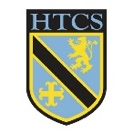 TopicCriteriaRAGUnderstanding industry and media theoriesShow a clear understanding of media theories relating to the music industry (U&G, Male Gaze, Halls)Understanding industry and media theoriesShow a clear understanding of ownership and the music industryUnderstanding industry and media theoriesMake accurate use of subject terminologyUnderstanding and analysing set productsDemonstrate a competent and clear understanding of the set products (Katy Perry’s “Roar”, Bruno Mars’ “Uptown Funk” and Duran Duran’s “Rio”.Understanding and analysing set productsShow accurate understanding of why audiences use music websitesWider exploration of the industryDemonstrate skills of analysisWider exploration of the industryConvey an accurate understanding of representation in set productsWider exploration of the industryDemonstrate an ability to respond appropriately to all question types. Wider exploration of the industryExplore ideas, perspectives and contextual factorsLessonLearning FocusAssessmentKey Words1Assessment (Sitcoms) feedback Part 2Green pen Mis-en-SceneMale gazeAudience theoryUses and GratificationTarget AudienceDemographicRepresentationFandomMastheadSlogantaglineRegulationIndustryDistributingCirculatingMarketingPublicityMedia platformsDigital platformsPromotional Campaigns2What are the key conventions of a magazine?Self assessMis-en-SceneMale gazeAudience theoryUses and GratificationTarget AudienceDemographicRepresentationFandomMastheadSlogantaglineRegulationIndustryDistributingCirculatingMarketingPublicityMedia platformsDigital platformsPromotional Campaigns3How do magazines appeal to an audience? How has the way we read magazines changed over time? Self assessMis-en-SceneMale gazeAudience theoryUses and GratificationTarget AudienceDemographicRepresentationFandomMastheadSlogantaglineRegulationIndustryDistributingCirculatingMarketingPublicityMedia platformsDigital platformsPromotional Campaigns5Short answer industry questions – magazines.Annotation and green penMis-en-SceneMale gazeAudience theoryUses and GratificationTarget AudienceDemographicRepresentationFandomMastheadSlogantaglineRegulationIndustryDistributingCirculatingMarketingPublicityMedia platformsDigital platformsPromotional Campaigns6&7Set Product: GQ Magazine. Annotation, background and key features. Appeal to TA etc.Annotation of set product.Mis-en-SceneMale gazeAudience theoryUses and GratificationTarget AudienceDemographicRepresentationFandomMastheadSlogantaglineRegulationIndustryDistributingCirculatingMarketingPublicityMedia platformsDigital platformsPromotional Campaigns8&9Set Product: Pride Magazine. Annotation, background and key features. Appeal to TA etc.Annotation of set productMis-en-SceneMale gazeAudience theoryUses and GratificationTarget AudienceDemographicRepresentationFandomMastheadSlogantaglineRegulationIndustryDistributingCirculatingMarketingPublicityMedia platformsDigital platformsPromotional Campaigns1025 mark question practice – comparing magazinesSelf assessMis-en-SceneMale gazeAudience theoryUses and GratificationTarget AudienceDemographicRepresentationFandomMastheadSlogantaglineRegulationIndustryDistributingCirculatingMarketingPublicityMedia platformsDigital platformsPromotional Campaigns11Revision for mock exam – Adverts and Film industrySelfMis-en-SceneMale gazeAudience theoryUses and GratificationTarget AudienceDemographicRepresentationFandomMastheadSlogantaglineRegulationIndustryDistributingCirculatingMarketingPublicityMedia platformsDigital platformsPromotional Campaigns12Revision for mock exam – Music industry and radioSelfMis-en-SceneMale gazeAudience theoryUses and GratificationTarget AudienceDemographicRepresentationFandomMastheadSlogantaglineRegulationIndustryDistributingCirculatingMarketingPublicityMedia platformsDigital platformsPromotional Campaigns13&14Assessment: Mock Exam – Components 1&2AssessmentMis-en-SceneMale gazeAudience theoryUses and GratificationTarget AudienceDemographicRepresentationFandomMastheadSlogantaglineRegulationIndustryDistributingCirculatingMarketingPublicityMedia platformsDigital platformsPromotional Campaigns15Feedback on comparison practiceGreen penMis-en-SceneMale gazeAudience theoryUses and GratificationTarget AudienceDemographicRepresentationFandomMastheadSlogantaglineRegulationIndustryDistributingCirculatingMarketingPublicityMedia platformsDigital platformsPromotional Campaigns16Completion of magazine notesSelfMis-en-SceneMale gazeAudience theoryUses and GratificationTarget AudienceDemographicRepresentationFandomMastheadSlogantaglineRegulationIndustryDistributingCirculatingMarketingPublicityMedia platformsDigital platformsPromotional Campaigns17&18Mock exam feedbackGreen penMis-en-SceneMale gazeAudience theoryUses and GratificationTarget AudienceDemographicRepresentationFandomMastheadSlogantaglineRegulationIndustryDistributingCirculatingMarketingPublicityMedia platformsDigital platformsPromotional Campaigns